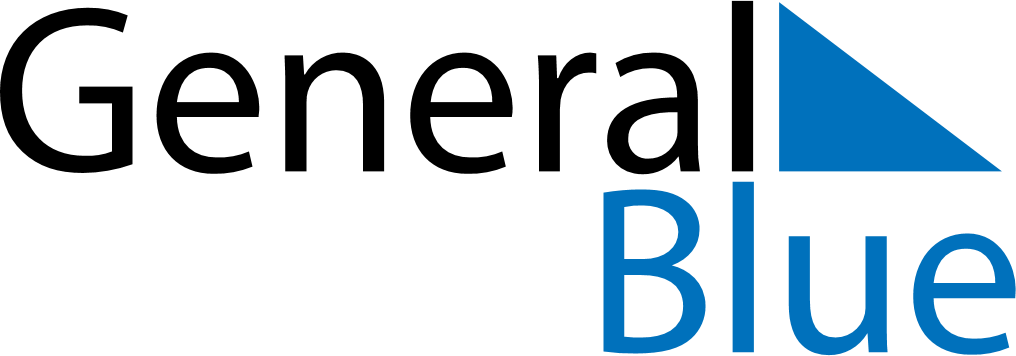 November 2029November 2029November 2029November 2029SwedenSwedenSwedenSundayMondayTuesdayWednesdayThursdayFridayFridaySaturday1223HalloweenHalloweenAll Saints’ Day456789910Gustavus Adolphus Day1112131415161617Saint Martin’s Day181920212223232425262728293030